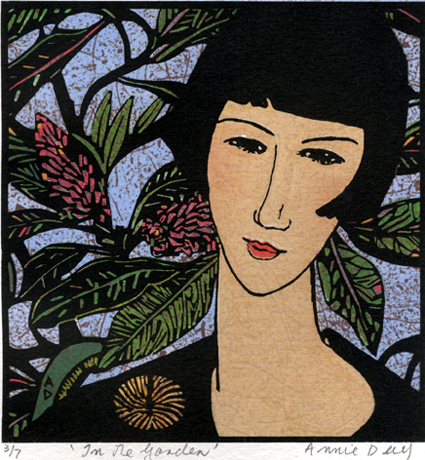 WATERLESS LITHOGRAPHY with ANNIE DAYWARRINGAH PRINTMAKERS SUMMER SCHOOL8, 9 &10 January 2021

Waterless lithography allows the artist to create a successful Lithographic image quickly using aluminium plates.  During the workshop we take the mystery out of the technique while creating prints with colour and texture.  This course will provide both an introduction to Waterless Lithography and bring experienced students up to date with new developments in this interesting medium.Course Fee:                               - $300 
Materials Fee:                          - $25   Please bring materials fee on the first day.  
Annual Studio Membership:  - $30 (non-members only)Location: Warringah Printmakers Studio, corner Condamine & Lovett Streets MANLY VALEBookings: Annie Day annieday@optusnet.com.au Included in the Materials Fee:  Plates, inks, Omnichrom pencil, notes & sundries. Printmaking paper is for sale at the studio.  Please bring materials fee on the first day.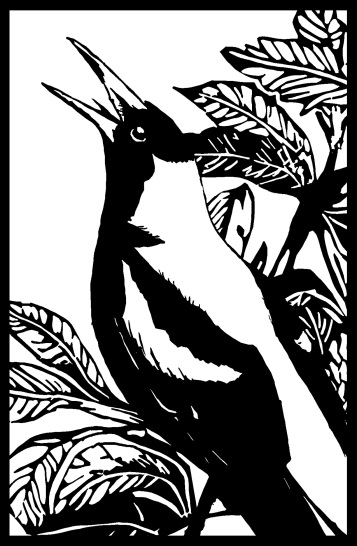 Registration formPlease complete this registration form & email to annieday@optusnet.com.au  To secure your place in the workshop, payment must be received by direct deposit Bank Transfer details:Printmaking Sisters Pty LtdBSB: 01254 Account No: 369052441If you have any questions at all, please email me, annieday@optusnet.com.au www.annieday.com.auNameAddressContact phone Email address